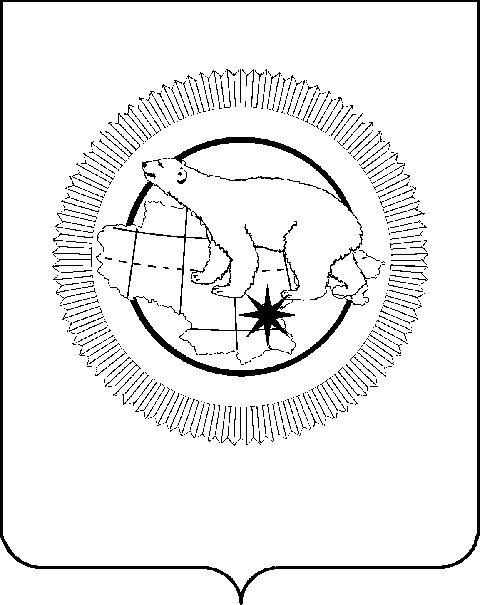 ДЕПАРТАМЕНТ ПРИРОДНЫХ РЕСУРСОВ И ЭКОЛОГИИ ЧУКОТСКОГО АВТОНОМНОГО ОКРУГАПРИКАЗВ соответствии с частью 2 статьи 53 Федерального закона от 31.07.2020 № 248-ФЗ «О государственном контроле (надзоре) и муниципальном контроле в Российской Федерации», Постановлением Правительства Российской Федерации от 27.10.2021 № 1844 «Об утверждении требований к разработке, содержанию, общественному обсуждению проектов форм проверочных листов, утверждению, применению, актуализации форм проверочных листов, а также случаев обязательного применения проверочных листов», Положением о Департаменте природных ресурсов и экологии Чукотского автономного округа, утверждённым Постановлением Правительства Чукотского автономного округа от 01.04.2020 № 146 «Об утверждении структуры, предельной штатной численности и Положения о Департаменте природных ресурсов и экологии Чукотского автономного округа»,ПРИКАЗЫВАЮ:1. Утвердить следующую форму проверочного листа (список контрольных вопросов), используемую при проведении Департаментом природных ресурсов и экологии Чукотского атомного округа контрольных (надзорных) мероприятий при осуществлении федерального государственного лицензионного контроля (надзор) за деятельностью по заготовке, хранению, переработке и реализации лома черных и  цветных металлов на территории Чукотского автономного округа согласно приложению к настоящему приказу.2. Признать утратившим силу приказ Департамента природных ресурсов и экологии Чукотского автономного округа от 17.06.2022 № 139-од «Об утверждении формы проверочного листа (список контрольных вопросов), применяемой при осуществлении федерального государственного лицензионного контроля (надзора) за деятельностью по заготовке, хранению, переработке и реализации лома черных и цветных металлов на территории Чукотского автономного округа».3. Отделу природопользования и государственной экологической экспертизы Управления природопользования и охраны окружающей среды Департамента природных ресурсов и экологии Чукотского автономного округа (О.В. Дубовая) разместить настоящий приказ на официальном сайте Чукотского автономного округа «чукотка.рф».4. Контроль за исполнением настоящего приказа возложить на Управление природопользования и охраны окружающей среды Чукотского автономного округа (Амерханян С.В.).Разослано: дело; Управление природопользования и охраны окружающей среды.Приложение
к приказу Департамента
природных ресурсов и экологии
Чукотского автономного округа
от 17.10.2022 г. № 287-одПроверочный лист (список контрольных вопросов), применяемый при осуществлении федерального государственного лицензионного контроля (надзора) за деятельностью по заготовке, хранению, переработке и реализации лома черных и  цветных металлов на территории Чукотского автономного округаНаименование вида контроля, включенного в единый реестр видов федерального государственного контроля (надзора), регионального государственного контроля (надзора), муниципального контроля: Федеральный государственный лицензионный контроль (надзор).Наименование контрольного (надзорного) органа: 		                                                                                              			Реквизиты нормативного правового акта об утверждении формы проверочного листа: приказ Департамента природных ресурсов и экологии Чукотского атомного округа от __________ № _____ «Об утверждении формы проверочного листа (список контрольных вопросов), применяемой при осуществлении федерального государственного лицензионного контроля (надзора) за деятельностью по заготовке, хранению, переработке и реализации лома черных и цветных металлов».Вид контрольного (надзорного) мероприятия: _________________________Дата заполнения проверочного листа: ________________________________Объект федерального государственного лицензионного контроля (надзора), в отношении которого проводится контрольное (надзорное) мероприятие: _______________________________________________________________________________________________Сведения о лицензиате:фамилия, имя и отчество (при наличии) индивидуального предпринимателя: ________________________________________________идентификационный номер налогоплательщика индивидуального предпринимателя и (или) основной государственный регистрационный номер индивидуального предпринимателя: _____________________адрес регистрации индивидуального предпринимателя: _________________________________________________________________полное наименование юридического лица (сокращенное): _______________________________________________________________идентификационный номер налогоплательщика юридического лица и (или) основной государственный регистрационный номер: _____________________________________________________адрес юридического лица (его филиалов, представительств, обособленных структурных подразделений): _____________________________________________________________________________________________________________________________________________Место (места) проведения контрольного (надзорного) мероприятия с заполнением проверочного листа: _____________________________________________________________________________________________________________________Реквизиты решения контрольного (надзорного) органа о проведении контрольного (надзорного) мероприятия, подписанного уполномоченным должностным лицом контрольного (надзорного) органа: дата ________________ № __________ должностное лицо, подписавшее решение ____________________________________________________________________________Учетный номер контрольного (надзорного) мероприятия: _______________Должность, фамилия и инициалы должностного лица, в должностные обязанности которого в соответствии с положением о виде контроля, должностным регламентом входит осуществление полномочий по виду контроля, в том числе проведение контрольных (надзорных) мероприятий, проводящего контрольное (надзорное) мероприятие и заполняющего проверочный лист (далее – инспектор): _____________________________________________________________________________________________________________________Список контрольных вопросов, отражающих содержание обязательных требований, ответы на которые свидетельствуют о соблюдении или несоблюдении контролируемым лицом обязательных требований:Иные дополнительные сведенияДолжностное(ые) лицо(а)  _______________________________________     _________     ____________                                                                             (должность)                                                               (подпись)                       (Ф.И.О.)Должностное(ые) лицо(а)  _______________________________________     _________     ____________                                                                            (должность)                                                                (подпись)                      (Ф.И.О.)«____» __________________   20____г                 дата составления проверочного листаРуководитель юридического лица или ИП   _________________________________________________________     ____________                                                                                                                  (Ф.И.О., должность)                                                                                                (подпись)от17 октября 2022 года №287-одг. Анадырь«Об утверждении формы проверочного листа (список контрольных вопросов), применяемой при осуществлении федерального государственного лицензионного контроля (надзора) за деятельностью по заготовке, хранению, переработке и реализации лома черных и цветных металлов на территории Чукотского автономного округа»Начальник ДепартаментаА.В. ЯковлевПодготовила:Н.А. РаковаСогласовано:О.В. ДубоваяQR-код, предусмотренный постановлением Правительства Российской Федерации от 16.04.2021 № 604 «Об утверждении Правил формирования и ведения единого реестра контрольных (надзорных) мероприятий и о внесении изменения в Постановление Правительства Российской Федерации от 28.04.2015 № 415»№Перечень требованийДаНетНе применимоСоответствует требованиямНе соответствуеттребованиям123456Федеральный закон от 04.05.2011 № 99-ФЗ «О лицензировании отдельных видов деятельности» (далее – Федеральный закон № 99-ФЗ),Постановление Правительства РФ от 28.05.2022 № 980 «О некоторых вопросах лицензирования деятельности по заготовке, хранению, переработке и реализации лома черных и цветных металлов, а также обращения с ломом и отходами черных и цветных металлов и их отчуждения» (далее –Постановление № 980, Положение)Федеральный закон от 04.05.2011 № 99-ФЗ «О лицензировании отдельных видов деятельности» (далее – Федеральный закон № 99-ФЗ),Постановление Правительства РФ от 28.05.2022 № 980 «О некоторых вопросах лицензирования деятельности по заготовке, хранению, переработке и реализации лома черных и цветных металлов, а также обращения с ломом и отходами черных и цветных металлов и их отчуждения» (далее –Постановление № 980, Положение)Федеральный закон от 04.05.2011 № 99-ФЗ «О лицензировании отдельных видов деятельности» (далее – Федеральный закон № 99-ФЗ),Постановление Правительства РФ от 28.05.2022 № 980 «О некоторых вопросах лицензирования деятельности по заготовке, хранению, переработке и реализации лома черных и цветных металлов, а также обращения с ломом и отходами черных и цветных металлов и их отчуждения» (далее –Постановление № 980, Положение)Федеральный закон от 04.05.2011 № 99-ФЗ «О лицензировании отдельных видов деятельности» (далее – Федеральный закон № 99-ФЗ),Постановление Правительства РФ от 28.05.2022 № 980 «О некоторых вопросах лицензирования деятельности по заготовке, хранению, переработке и реализации лома черных и цветных металлов, а также обращения с ломом и отходами черных и цветных металлов и их отчуждения» (далее –Постановление № 980, Положение)Федеральный закон от 04.05.2011 № 99-ФЗ «О лицензировании отдельных видов деятельности» (далее – Федеральный закон № 99-ФЗ),Постановление Правительства РФ от 28.05.2022 № 980 «О некоторых вопросах лицензирования деятельности по заготовке, хранению, переработке и реализации лома черных и цветных металлов, а также обращения с ломом и отходами черных и цветных металлов и их отчуждения» (далее –Постановление № 980, Положение)Федеральный закон от 04.05.2011 № 99-ФЗ «О лицензировании отдельных видов деятельности» (далее – Федеральный закон № 99-ФЗ),Постановление Правительства РФ от 28.05.2022 № 980 «О некоторых вопросах лицензирования деятельности по заготовке, хранению, переработке и реализации лома черных и цветных металлов, а также обращения с ломом и отходами черных и цветных металлов и их отчуждения» (далее –Постановление № 980, Положение)Федеральный закон от 04.05.2011 № 99-ФЗ «О лицензировании отдельных видов деятельности» (далее – Федеральный закон № 99-ФЗ),Постановление Правительства РФ от 28.05.2022 № 980 «О некоторых вопросах лицензирования деятельности по заготовке, хранению, переработке и реализации лома черных и цветных металлов, а также обращения с ломом и отходами черных и цветных металлов и их отчуждения» (далее –Постановление № 980, Положение)Наличие у соискателя лицензии и лицензиата производственных объектов по месту осуществления лицензируемого вида деятельности, технических средств, оборудования и технической документации, принадлежащих им на праве собственности или ином законном основании, предусматривающем право владения и право пользования или в случаях, установленных положением о лицензировании конкретного вида деятельности, право пользования, необходимых для выполнения работ, оказания услуг, составляющих лицензируемый вид деятельности (п.1 ч.3 ст. 8 Федерального закона № 99-ФЗ)Документы, подтверждающие наличие у соискателя лицензии и лицензиата работников, заключивших с ними трудовые договоры, имеющих профессиональное образование, обладающих соответствующей квалификацией и (или) имеющих стаж работы, необходимый для осуществления лицензируемого вида деятельности (п.2 ч.3 ст.8 Федерального закона № 99-ФЗ)Документы, подтверждающие наличие у соискателя лицензии и лицензиата необходимой для осуществления лицензируемого вида деятельности системы производственного контроля (п.3 ч.3 ст.8 Федерального закона № 99-ФЗ).Документы, подтверждающие наличие у соискателя лицензии (лицензиата) на праве собственности или на ином законном основании технических средств, оборудования и технической документации, а также земельных участков и (или) зданий, строений, сооружений, помещений, необходимых для осуществления лицензируемой деятельности в каждом из мест ее осуществления (подп. «а» п. 5 Положения).Документы, подтверждающие наличие у соискателя лицензии площадки с асфальтовым, бетонным или другим твердым влагостойким покрытием, предназначенной для хранения лома и отходов черных и (или) цветных металлов, средств измерения, а также работников, заключивших с ним трудовые договоры, прошедших соответствующую подготовку и аттестацию, в соответствии с требованиями Правил обращения с ломом и отходами черных и цветных металлов и их отчуждения (подп. «б» п. 5 Положения).Подтверждающие копии документов, подтверждающих наличие у соискателя лицензии необходимых для осуществления лицензируемой деятельности и принадлежащих ему на праве собственности или на ином законном основании земельных участков и (или) зданий, строений, сооружений и помещений (единой обособленной части зданий, строений, сооружений и помещений), права на которые не зарегистрированы в Едином государственном реестре прав на недвижимое имущество и сделок с ним (в случае, если такие права зарегистрированы в указанном реестре, представляются сведения об этих земельных участках, зданиях, строениях, сооружениях и помещениях) (подп. «а» п. 8 Положения).Копии документов, подтверждающих наличие у соискателя лицензии принадлежащих ему на праве собственности или на ином законном основании технических средств, оборудования и технической документации, используемых для осуществления лицензируемой деятельности; (подп. «б» п. 8 Положения).Копии документов, подтверждающих прохождение соответствующей подготовки и аттестации лиц в соответствии с требованиями Правил обращения с ломом и отходами черных и цветных металлов и их отчуждения (подп. «в» п. 8 Положения)Копии документов о назначении контролера лома и отходов металла, утвержденных руководителем организации - соискателем лицензии в соответствии с требованиями Правил обращения с ломом и отходами черных и цветных металлов и их отчуждения (подп. «г» п. 8 Положения).Постановление Правительства РФ от 28.05.2022 № 980 «О некоторых вопросах лицензирования деятельности по заготовке, хранению, переработке и реализации лома черных и цветных металлов, а также обращения с ломом и отходами черных и цветных металлов и их отчуждения» (далее – Правила)Постановление Правительства РФ от 28.05.2022 № 980 «О некоторых вопросах лицензирования деятельности по заготовке, хранению, переработке и реализации лома черных и цветных металлов, а также обращения с ломом и отходами черных и цветных металлов и их отчуждения» (далее – Правила)Постановление Правительства РФ от 28.05.2022 № 980 «О некоторых вопросах лицензирования деятельности по заготовке, хранению, переработке и реализации лома черных и цветных металлов, а также обращения с ломом и отходами черных и цветных металлов и их отчуждения» (далее – Правила)Постановление Правительства РФ от 28.05.2022 № 980 «О некоторых вопросах лицензирования деятельности по заготовке, хранению, переработке и реализации лома черных и цветных металлов, а также обращения с ломом и отходами черных и цветных металлов и их отчуждения» (далее – Правила)Постановление Правительства РФ от 28.05.2022 № 980 «О некоторых вопросах лицензирования деятельности по заготовке, хранению, переработке и реализации лома черных и цветных металлов, а также обращения с ломом и отходами черных и цветных металлов и их отчуждения» (далее – Правила)Постановление Правительства РФ от 28.05.2022 № 980 «О некоторых вопросах лицензирования деятельности по заготовке, хранению, переработке и реализации лома черных и цветных металлов, а также обращения с ломом и отходами черных и цветных металлов и их отчуждения» (далее – Правила)Постановление Правительства РФ от 28.05.2022 № 980 «О некоторых вопросах лицензирования деятельности по заготовке, хранению, переработке и реализации лома черных и цветных металлов, а также обращения с ломом и отходами черных и цветных металлов и их отчуждения» (далее – Правила) Наличие на каждом объекте по приему лома и отходов черных и (или) цветных металлов в доступном для обозрения месте следующей информации:а) для юридического лица - наименование и основной государственный регистрационный номер, номер телефона, для индивидуального предпринимателя - основной государственный регистрационный номер индивидуального предпринимателя, фамилия, имя, отчество (при наличии), номер телефона;б) данные о лице, ответственном за прием лома и отходов черных и (или) цветных металлов;в) распорядок работы;г) условия приема и цены на лом и отходы черных и (или) цветных металлов;д) перечень разрешенных для приема от физических лиц лома и отходов цветных металлов, который утверждается органом государственной власти субъекта Российской Федерации (в случае осуществления обращения с ломом и отходами цветных металлов);е) ссылка на запись в реестре лицензий, содержащую сведения о действующей лицензии, полученной в соответствии с Положением о лицензировании деятельности по заготовке, хранению, переработке и реализации лома черных и цветных металлов, утвержденным Постановлением № 980 (п. 4 Правил).Наличие на каждом объекте по приему лома и отходов черных и (или) цветных металлов следующей документации:а) инструкция о порядке проведения радиационного контроля лома и отходов черных и (или) цветных металлов либо ее копия, заверенная уполномоченным представителем юридического лица;б) инструкция о порядке проверки лома и отходов черных и (или) цветных металлов на взрывобезопасность либо ее копия, заверенная уполномоченным представителем юридического лица;в) инструкция о порядке действий при обнаружении радиоактивных лома и отходов черных и (или) цветных металлов либо ее копия, заверенная уполномоченным представителем юридического лица;г) инструкция о порядке действий при обнаружении взрывоопасных предметов либо ее копия, заверенная уполномоченным представителем юридического лица (п. 5 Правил).Наличие на каждом объекте по приему лома и отходов черных и (или) цветных металлов:- контролера лома и отходов металла с квалификацией не ниже II разряда;- лица, ответственного за проведение радиационного контроля лома и отходов черных и (или) цветных металлов;- лица, ответственного за проведение контроля лома и отходов черных и (или) цветных металлов на взрывобезопасность;(допускается возложение ответственности за проведение радиационного контроля и контроля взрывобезопасности на одно лицо).- площадки с асфальтовым, бетонным или другим твердым влагостойким покрытием, предназначенной для хранения лома и отходов черных и (или) цветных металлов;- средств измерений для проведения радиационного контроля, сведения о которых содержатся в Федеральном информационном фонде по обеспечению единства измерений и которые поверены в порядке, установленном законодательством Российской Федерации об обеспечении единства измерений;- весовых средств измерений, сведения о которых содержатся в Федеральном информационном фонде по обеспечению единства измерений и которые поверены в порядке, установленном законодательством Российской Федерации об обеспечении единства измерений (п.9 Правил).Наличие не менее чем на одном из объектов по приему лома и отходов черных металлов в пределах территории субъекта Российской Федерации одной единицы любого из следующих видов оборудования: - пресс для пакетирования или брикетирования лома черных металлов;- пресс-ножницы;- установка для дробления и сортировки легковесного лома;- оборудование для сортировки или измельчения стружки (п.10 Правил).Наличие на объекте по приему лома и отходов черных металлов прессовщика лома и отходов металла с квалификацией не ниже I разряда (п.10 Правил).Наличие не менее чем на одном из объектов по приему лома и отходов цветных металлов в пределах территории субъекта Российской Федерации одной единицы любого из следующих видов оборудования:- пресс для пакетирования или брикетирования лома и отходов цветных металлов;- пресс-ножницы;- установка для дробления лома и (или) отходов цветных металлов;- установка для разделки кабеля (п.11 Правил).Наличие на объекте по приему лома и отходов цветных металлов, на котором используется указанное оборудование, прессовщика лома и отходов металла с квалификацией не ниже I разряда (п.11 Правил).Лицо, назначенное руководителем юридического лица или индивидуальным предпринимателем по учету лома и отходов черных и (или) цветных металлов при приеме указанных лома и отходов  (п.12 Правил).Наличие на каждую партию лома и отходов приемосдаточного акта по установленной форме 
(п.13 Правил).Наличие реестра приемо-сдаточных актов в электронном виде (п.14 Правил).Журнала регистрации отгруженных лома и отходов черных и (или) цветных металлов в электронном виде (п.22 Правил).Пояснения руководителя (законного представителя)юридического лица или ИПТекст пояснений